ETİK KURUL İZNİNE GEREK OLMADIĞINA DAİR BEYAN FORMU	Makaleyi teslim eden (Sorumlu) yazarın 	  Çalışmanın BaşlığıÇalışmanın İlgili Olduğu Anabilim DalıÇalışma ile İlgili Anahtar Sözcükler Yukarıda bilgileri yer almakta olan çalışmamın/çalışmamızın  …………………………………………………………………………………………………………………………………… sebebiyle etik kurul izni gerektirmeyen çalışmalar arasında yer aldığını beyan ederim/ederiz. Yukarıda bilgileri yer almakta olan çalışmamın/çalışmamızın  …………………………………………………………………………………………………………………………………… sebebiyle etik kurul izni gerektirmeyen çalışmalar arasında yer aldığını beyan ederim/ederiz. Makalenin yazarları Makalenin yazarları Sıralama Kurum/ÜniversiteAdı Soyadıİmza 12345Çalıştığı kurumPosta adresie-iletiTelefon no; GSMBelgeç no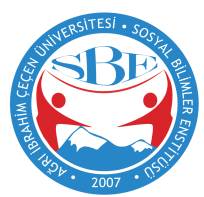 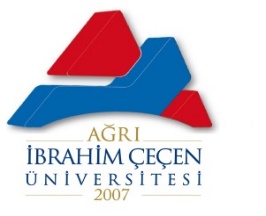 